Зміна дієслів за допомогою префіксівМета: формувати вміння утворювати дієслова з допомогою різних префіксів. Розвивати логічне мислення, увагу, пам'ять. Виховувати наполегливість у роботі.Хід гри:Роздивіться декілька сюжетних картинок. Потім розкажіть про дії, які відбуваються на них. Як варіант, прочитайте речення і визначте, про яку картинку йде мова. Зверніть увагу як змінюється значення слова-дії при зміні префікса.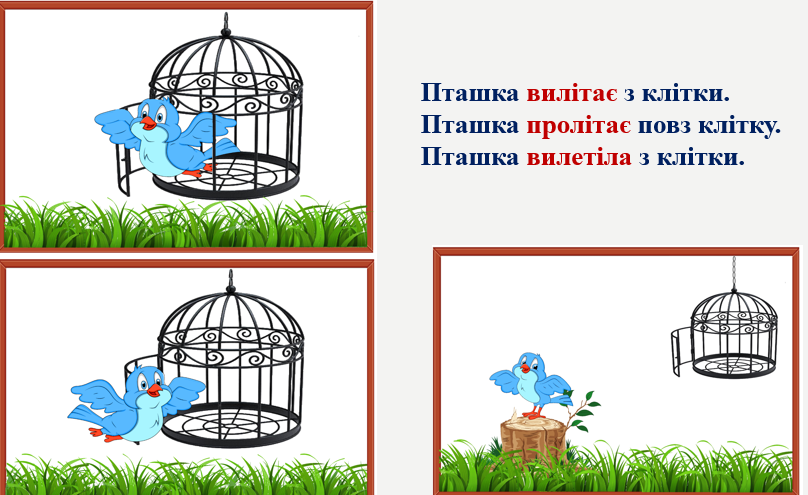 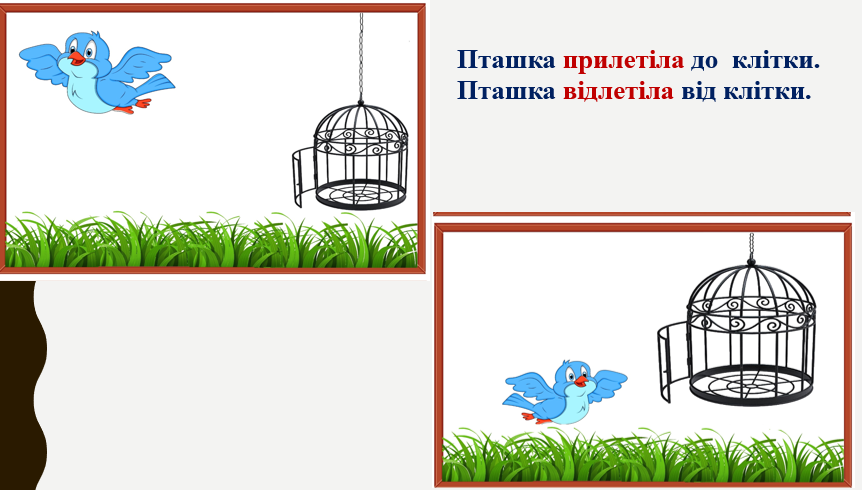 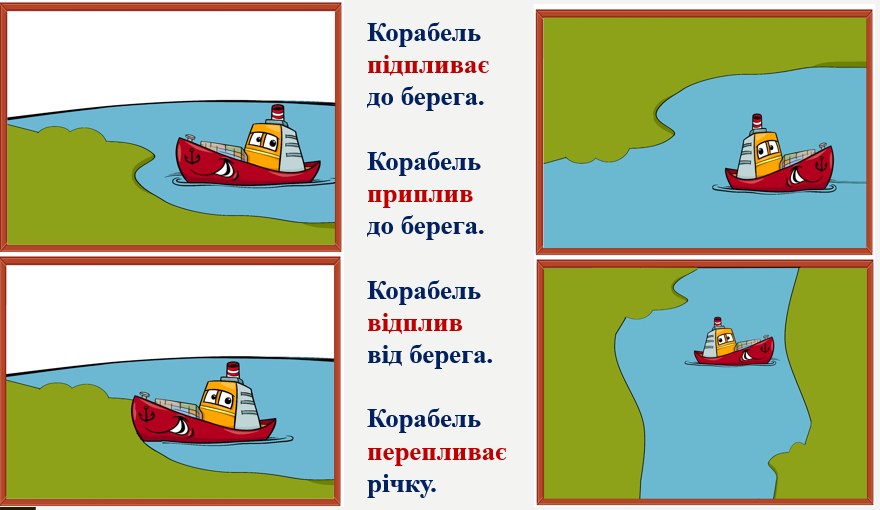 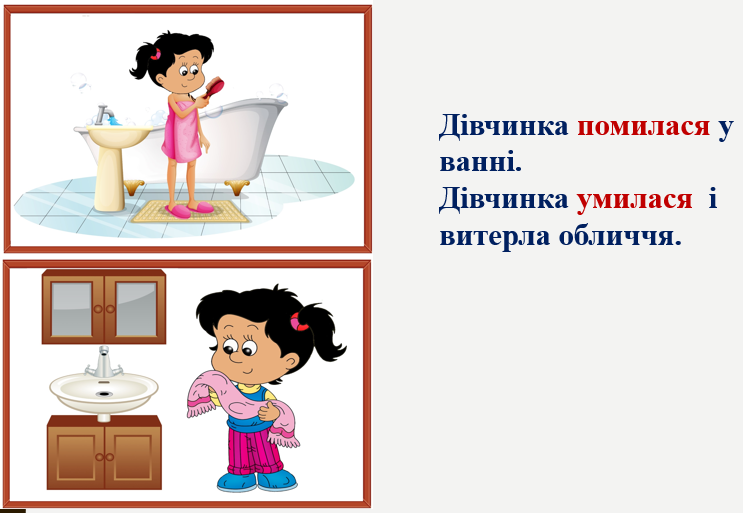 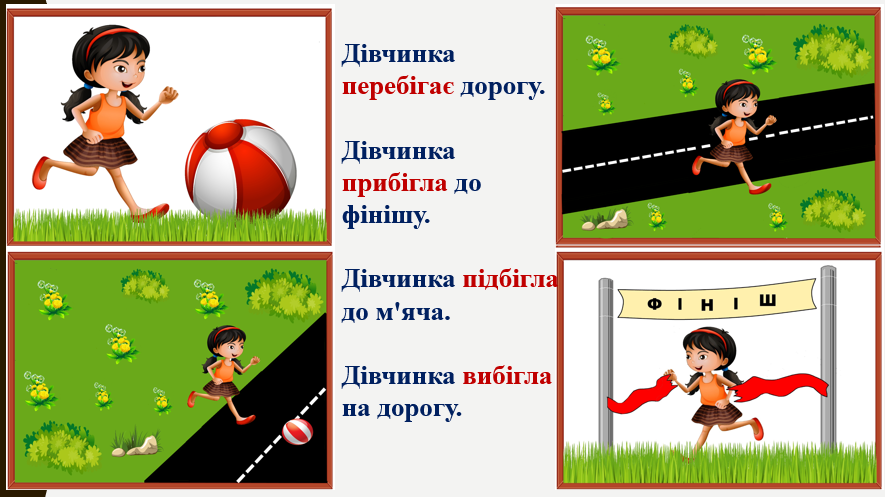 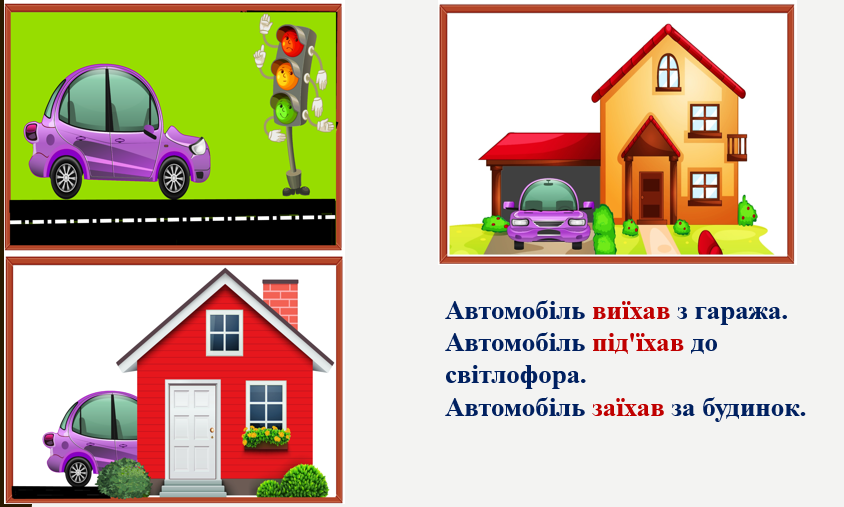 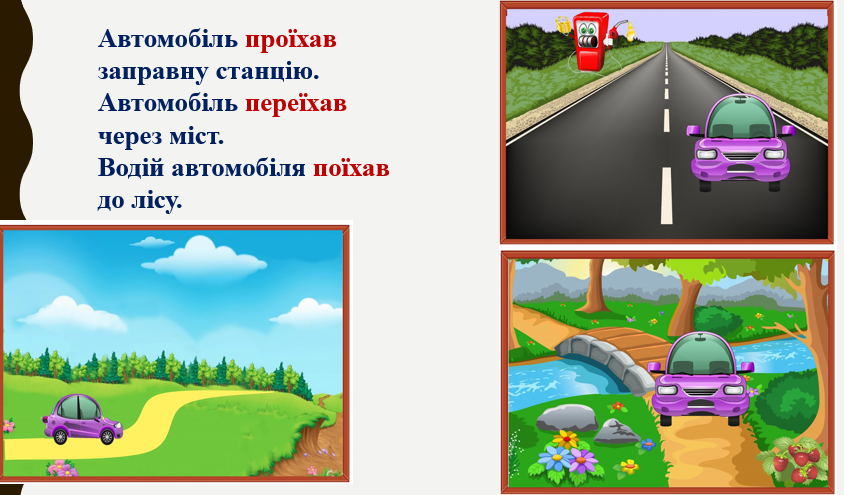 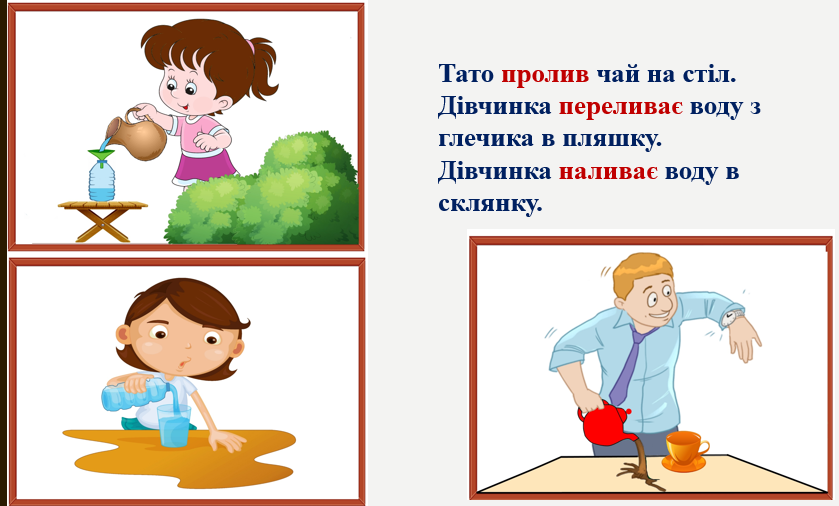 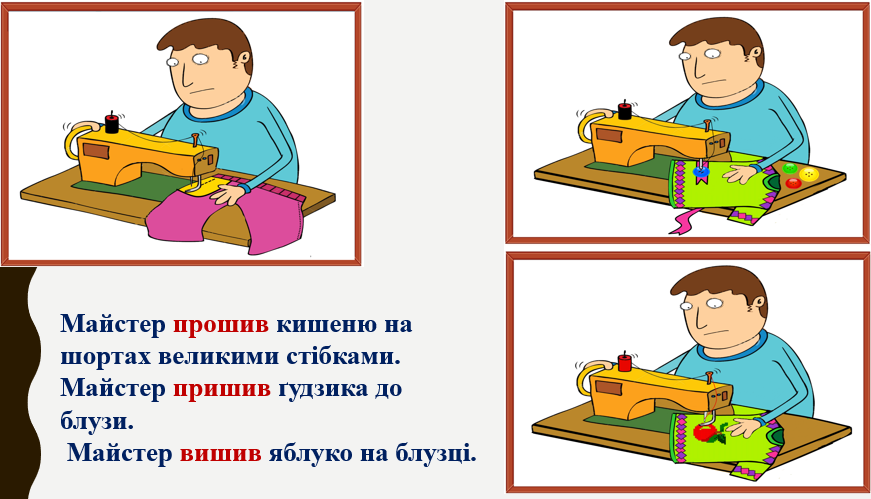 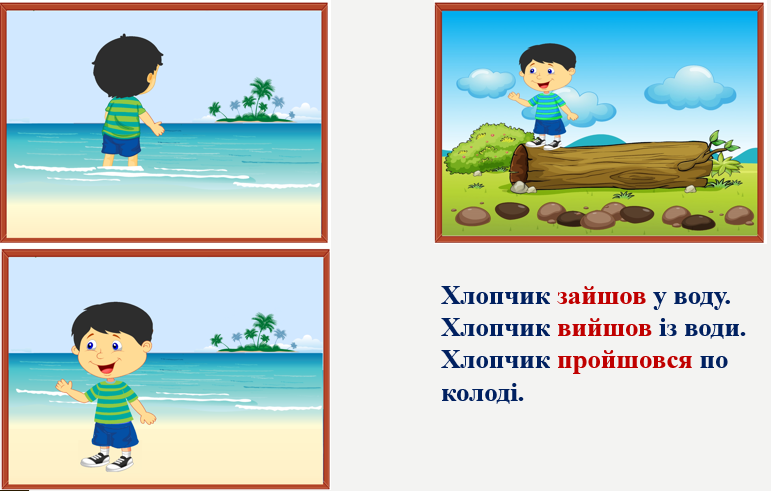 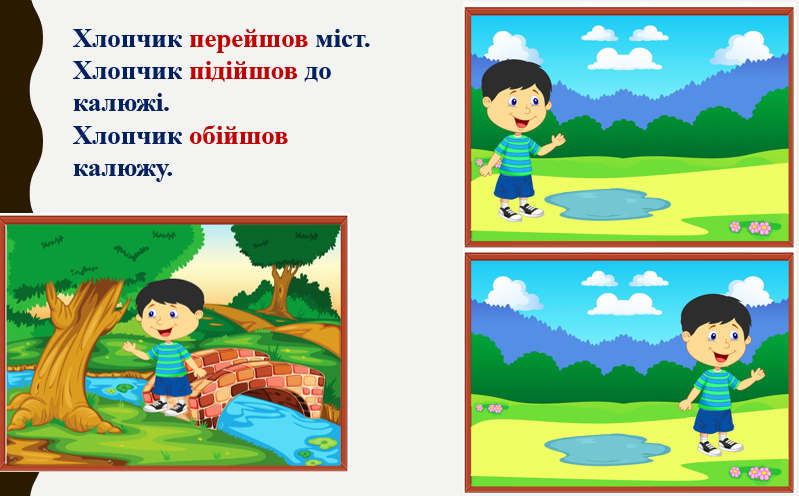 